2022年10月1７日　発行2022年11月18日　改訂京都大学HEAP障害のある大学生対象「就活準備サロンin京都」開催概要（学生・大学向け）趣旨コロナ禍における様々な制約は、障害のある学生（以下、障害学生）の学生生活においても大きな影響を及ぼしています。大学生活を送るなかで、何気なく教室やキャンパス内、そして自身が生活する町の中といった空間（社会）から得られていた情報は、オンライン化によって制限されて、社会とのつながりが希薄になった障害学生は少なくありません。それは修学面だけにとどまらず、就職活動に関しても同じであり、社会とのつながりが希薄になったため、自己理解や自己マネジメント、又自分自身の表現や言語化の重要性の把握が難しく、自分の働き方や働く姿をイメージしにくくなりました。本サロンでは、障害学生が大学に在籍している間に、自身や社会と向き合いながら卒業後の進路を考える準備のひとつになることを目指して、企業の方にも協力をいただきながら、学生同士の相談や情報交換ができる場を提供します。なお、本サロンは採用選考の場を提供するものではありません。運営主催　　京都大学　高等教育アクセシビリティプラットフォーム（HEAP）共催　　京都大学　学生総合支援機構　障害学生支援部門（DRC）※京都大学ＨＥＡＰ（Higher Education Accessibility Platform) は、京都大学が代表校となって運営し、文部科学省、日本学生支援機構、その他の障害学生支援を実施する関係機関や、企業・地方自治体、初中等教育機関などの地域を形成するコミュニティと連携しつつ、高等教育における障害学生支援プラットフォームの構築に取り組む事業です。事業WEBサイト https://www.assdr.kyoto-u.ac.jp/heap/3　 日時　　2022年11月26日（土）14時00分～16時00分※参加学生は、任意の時間に入退室可能です4　　場所京都市商工会議所（京都市下京区四条通室町東入 京都経済センター7階）5　　参加対象　　【学生】　　以下の方々のご参加を想定しています。・京都府内の大学・短期大学・高等専門学校に在籍している障害のある学生・京都府内の企業等への就職を検討している障害のある学生※もちろん上記以外の方のご参加も大歓迎です・定員10名程度（先着順）　　※障害種別・学年・手帳有無は問いません【企業】（敬称略・五十音順）　　・本企画にご賛同いただいた企業・支援機関の担当者（人事担当者や当事者の社員の方）　　　オムロングループ株式会社島津製作所マリオクラブ株式会社　　【大学関係者】　　・本プログラムに参加する障害学生の所属大学の教職員6　申込方法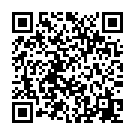 　　・指定のGoogleフォームから申込みを受け付けますhttps://forms.gle/jCVZu2wxFaPJrfwW6　　・申込み締切：　2022年11月24日（木）正午まで　　　※参加にあたって配慮が必要な方は、申し込みフォームでその旨お知らせください　　　※情報保障が必要な方は、11月11日（金）までにご連絡ください7　問い合わせ先【事務局】京都大学　学生総合支援機構　障害学生支援部門（DRC）実施責任者：村田　　担当：松原・宮谷・大前TEL：075-753-2317   E-mail:drc@mail.assdr.kyoto-u.ac.jp※企業や大学担当者の方は　　E-mail:d-support@mail2.adm.kyoto-u.ac.jp　へお願いします。以上